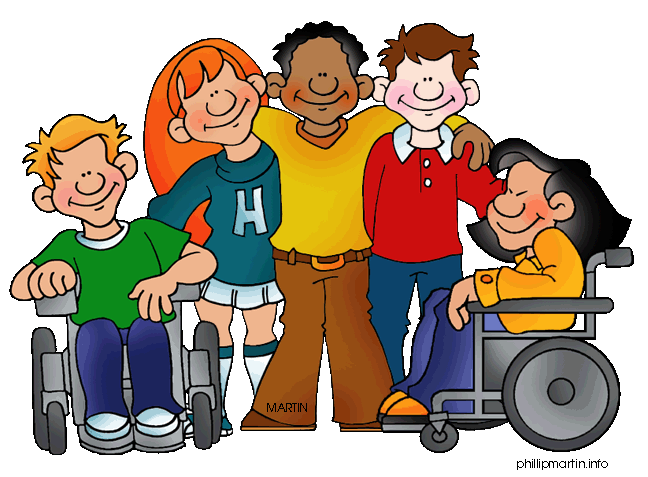 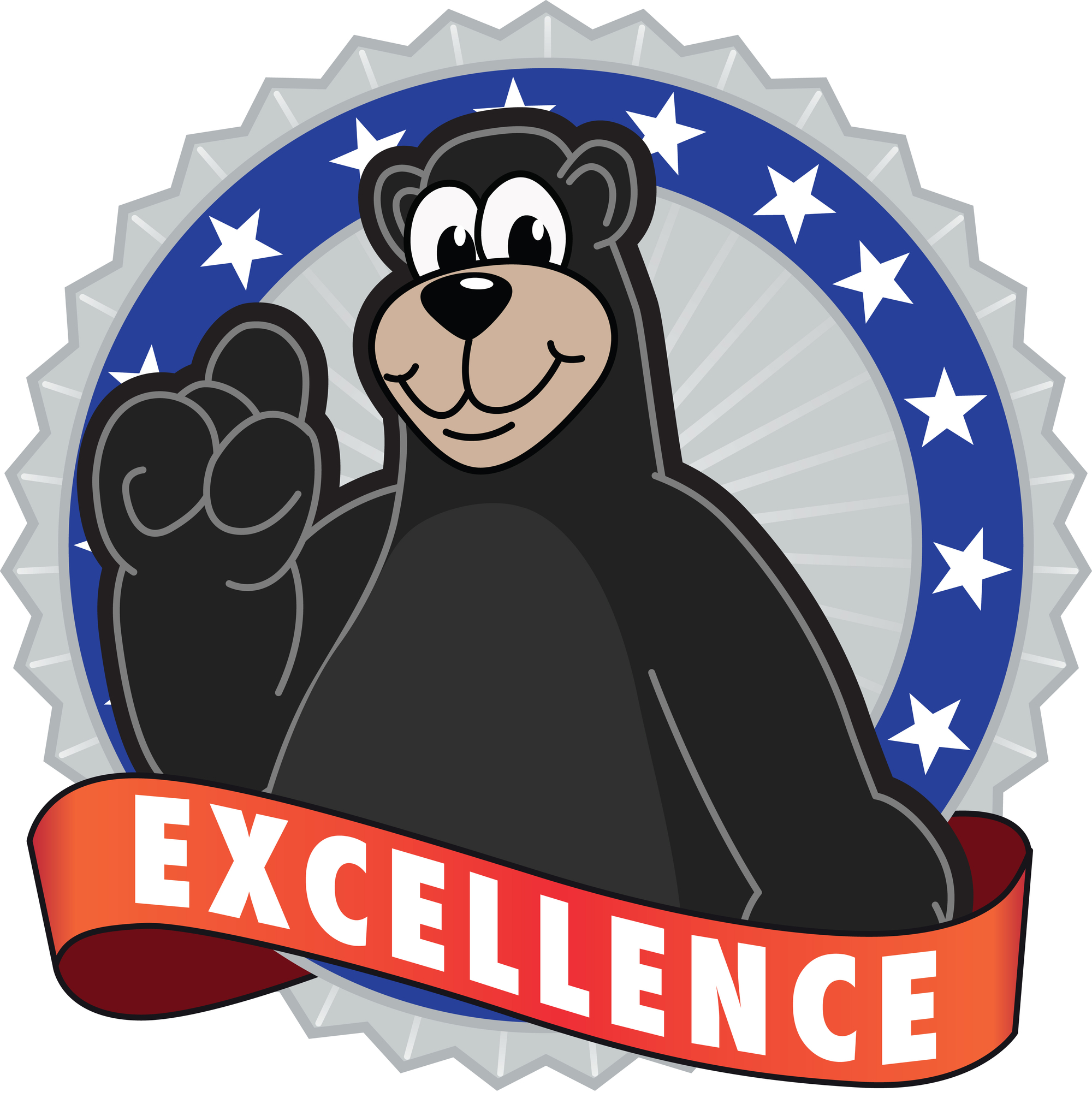 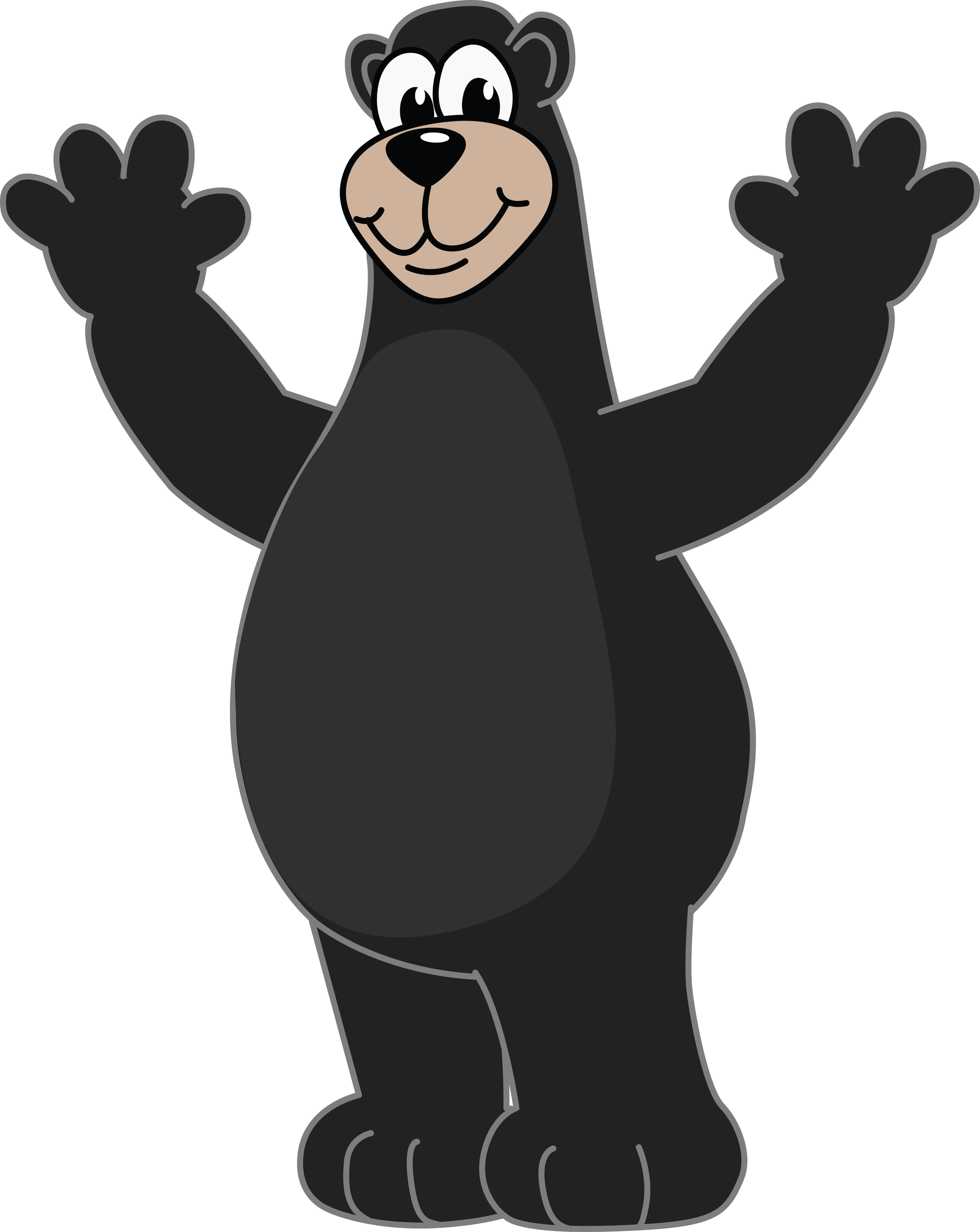 School Goals       and       District GoalsSchool Goals       and       District GoalsSchool Goals       and       District GoalsSchool Goals       and       District Goals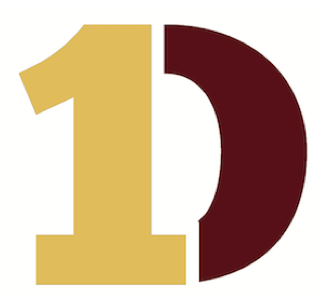 1. Improve K-5 NWEA Math MAP percentage of students meeting growth projection scores by 5 % from the baseline score of 38 % (Spring 2022) to the score of 43 % (Spring 2023).2. Improve K-5 NWEA ELA MAP percentage of students meeting growth projection scores by 5 % from the baseline score of 40 % (Spring 2022) to the score of 45 % (Spring 2023).3. Decrease by 3 % the number of students identified as needing social and emotional interventions as measured by the SSIS-SEL.  Baselines to be determined.1. Improve K-5 NWEA Math MAP percentage of students meeting growth projection scores by 5 % from the baseline score of 38 % (Spring 2022) to the score of 43 % (Spring 2023).2. Improve K-5 NWEA ELA MAP percentage of students meeting growth projection scores by 5 % from the baseline score of 40 % (Spring 2022) to the score of 45 % (Spring 2023).3. Decrease by 3 % the number of students identified as needing social and emotional interventions as measured by the SSIS-SEL.  Baselines to be determined.1. Increase the percentage of students reading at or above grade level and scoring proficient or higher on state assessments in all core content areas by 3%. 2.Increase the percentage of IDEA students scoring at developing or higher in ELA, & MA and at/above grade level in RDG as measured by the state assessment by at least 3% at each school in order to decrease the achievement gap between IDEA and non-IDEA students.3.Provide students with social and emotional learning support to improve their mental health well-being which directly impacts students’ ability to learn and grow academically.1. Increase the percentage of students reading at or above grade level and scoring proficient or higher on state assessments in all core content areas by 3%. 2.Increase the percentage of IDEA students scoring at developing or higher in ELA, & MA and at/above grade level in RDG as measured by the state assessment by at least 3% at each school in order to decrease the achievement gap between IDEA and non-IDEA students.3.Provide students with social and emotional learning support to improve their mental health well-being which directly impacts students’ ability to learn and grow academically.This compact outlines how the parents, the entire school staff, and the students will share the responsibility for improved student academic achievement.  By linking learning, the school and parents will build and develop a partnership that will help our students achieve the state’s high standards for the school year.This compact outlines how the parents, the entire school staff, and the students will share the responsibility for improved student academic achievement.  By linking learning, the school and parents will build and develop a partnership that will help our students achieve the state’s high standards for the school year.This compact outlines how the parents, the entire school staff, and the students will share the responsibility for improved student academic achievement.  By linking learning, the school and parents will build and develop a partnership that will help our students achieve the state’s high standards for the school year.This compact outlines how the parents, the entire school staff, and the students will share the responsibility for improved student academic achievement.  By linking learning, the school and parents will build and develop a partnership that will help our students achieve the state’s high standards for the school year.This compact outlines how the parents, the entire school staff, and the students will share the responsibility for improved student academic achievement.  By linking learning, the school and parents will build and develop a partnership that will help our students achieve the state’s high standards for the school year.This compact outlines how the parents, the entire school staff, and the students will share the responsibility for improved student academic achievement.  By linking learning, the school and parents will build and develop a partnership that will help our students achieve the state’s high standards for the school year.We will support learning in the following ways…School ResponsibilitiesParentResponsibilitiesParentResponsibilitiesStudentResponsibilitiesStudentResponsibilitiesBBe ResponsibleBoldly challenge our students to show B.E.A.R. qualities in all aspects of their lives; not just academics.Be an active participant in your child’s education by assisting them with homework, attending school functions, and ensuring they are at school on time each day.Be an active participant in your child’s education by assisting them with homework, attending school functions, and ensuring they are at school on time each day.Accept RESPONSIBILITY for my own actions inside the school building to help meet my academic goals in reading and math Accept RESPONSIBILITY for my own actions inside the school building to help meet my academic goals in reading and math EEncourage OthersENGAGE students and parents with quarterly feedback regarding academic progress in reading and math.  PARTICIPATE in conferences to discuss feedback regarding academic progress in reading and math.  PARTICIPATE in conferences to discuss feedback regarding academic progress in reading and math.  PARTNER with teachers and parents to use feedback to monitor personal goals in reading and math. PARTNER with teachers and parents to use feedback to monitor personal goals in reading and math. A+AttitudeADVANCE teaching and learning through participation in professional development and data teams.   ADVANCE your child’s academic achievement by reading at least 20 minutes per night and engaging your child in a daily conversation about school.ADVANCE your child’s academic achievement by reading at least 20 minutes per night and engaging your child in a daily conversation about school.ADVANCE my academic achievement by reading at least 20 minutes per night and engaging in a daily conversation about school with my family.ADVANCE my academic achievement by reading at least 20 minutes per night and engaging in a daily conversation about school with my family.RRespect EveryoneDevelop positive RELATIONSHIPS through meaningful parent conferencing and provision of volunteer opportunities. Develop positive RELATIONSHIPS by attending school events, parent conferences, volunteering as my schedule permits.   Develop positive RELATIONSHIPS by attending school events, parent conferences, volunteering as my schedule permits.   Be a BEAR by being Responsible, Encouraging others, having an A+ attitude, Respecting others.Be a BEAR by being Responsible, Encouraging others, having an A+ attitude, Respecting others.